ПреамбулаМы, обучающиеся и работники (далее - участники университетского сообщества) Федерального государственного бюджетного образовательного учреждения высшего образования «Государственный университет управления» (далее - Университет),соблюдая Конституцию Российской Федерации, законодательство Российской Федерации и субъектов Российской Федерации, а также Устав и локальные нормативные акты Университета,объявляя высшей корпоративной ценностью интересы развития Университета,понимая, что принадлежность к ведущему управленческому Университету страны требует соответствия высоким стандартам профессионализма, ответственности и нравственно достойного поведения,принимаем настоящий Этический кодекс участников университетского сообщества Университета (далее - Кодекс).Общие положенияКодекс разработан на основе законодательства Российской Федерации, общепризнанных нравственных и этических принципов, норм и правил, Устава Университета. Кодекс является локальным нормативным актом Университета. Кодекс вводится с целью формирования и реализации в деятельности всех участников университетского сообщества этических норм, обеспечивающих устойчивое развитие и укрепление позиций Университета в российском и мировом научно-образовательном пространстве.Задачами данного Кодекса являются:- определение ключевых этических норм и стандартов поведения участников университетского сообщества;- разъяснение участникам университетского сообщества их роли 
в развитии Университета;- развитие университетских традиций самостоятельности, поддержка академических свобод, творческого поиска в научно-исследовательской и образовательной деятельности, сохранение и развитие уникальных научных и педагогических школ, укрепление основ университетской идентичности.Кодекс содержит определение основных морально-этических принципов, норм и правил, за нарушение которых участники университетского сообщества могут привлекаться к юридической ответственности.Ценности участников университетского сообществаЧестность, справедливость и объективность во взаимоотношениях 
с другими участниками университетского сообщества и иными лицами.Этичность и уважение к другим участникам университетского сообщества и иным лицам.Инновационность, креативность и независимость в выводах 
и суждениях.Высокий профессионализм и компетентность.Университетская идентичность.Правила этического поведения участников университетского сообществаПомнить о высоком статусе Университета, с честью и достоинством носить и своим трудом оправдывать высокое звание участника университетского сообщества.Способствовать эффективной работе Университета в качестве ведущего научно-образовательного центра, обеспечивающего процесс получения, передачи и широкого распространения знаний.Уважительно относиться к традициям, истории и символике Университета. Избегать конфликтных ситуаций, способных нанести ущерб репутации или авторитету Университета.Не наносить вред репутации Университета, путем распространения в информационном пространстве порочащей информации.Не допускать дискриминации других участников университетского сообщества независимо от пола, расы, национальности, языка, происхождения, имущественного и должностного положения, места жительства, отношения к религии, убеждений, принадлежности к общественным объединениям, а также других обстоятельств.Проявлять уважение к обычаям и традициям народов России и других стран, учитывать культурные и иные особенности различных этнических, социальных групп и конфессий, способствовать межнациональному и межконфессиональному согласию.Принимать профилактические меры, направленные на предупреждение экстремистской деятельности, в том числе на выявление и последующее устранение причин и условий, способствующих ее осуществлению.Исключать действия, связанные с влиянием личных, имущественных, финансовых и иных интересов, препятствующих добросовестному исполнению должностных обязанностей.Противодействовать проявлениям коррупции и предпринимать меры по ее профилактике в порядке, установленном законодательством Российской Федерации.Ответственно относиться к использованию результатов интеллектуальной деятельности и авторских прав в процессе обучения, преподавания, а также ведения научно-исследовательской работы.Обучающиеся Университета обязаны прилагать максимум усилий для получения полноценного и качественного образования.Работники Университета должны поддерживать высокий уровень профессиональной квалификации, поступать всегда на благо и в интересах Университета, с должным вниманием и справедливостью.Выпускники Университета придерживаются требований, установленных Кодексом.Правила поведения участников университетского сообщества 
в информационном пространствеУчастник университетского сообщества обязан уважительно относиться к деятельности представителей средств массовой информации (далее – СМИ), оказывать содействие в информировании общества о работе Университета, формировании положительного образа Университета в информационном пространстве. При общении с представителями СМИ по вопросам, связанным с профессиональной деятельностью, участник университетского сообщества должен сообщить о своей принадлежности к Университету. Участник университетского сообщества обязан сообщить представителям СМИ, что его позиция не является официальной позицией Университета, если иное не регламентировано соответствующим распоряжением руководства Университета. Участнику университетского сообщества следует сообщать в пресс-службу Университета о любых профессиональных контактах с представителями СМИ в целях своевременного мониторинга информационного пространства вокруг Университета и его положении в его пределах.Участник университетского сообщества обязан не допускать дискредитирующих оценок деятельности Университета и иных участников университетского сообщества в публичных выступлениях (включая интернет-ресурсы). Обсуждение и решение выявленных проблем в работе Университета осуществляется в рабочем порядке в конструктивном и созидательном режиме. Разрешение конфликтных ситуацийДля разрешения спорных ситуаций собирается Комиссия по этике и Комиссия по урегулированию споров между участниками образовательных отношений. Состав и полномочия Комиссии по этике и Комиссии по урегулированию споров между участниками образовательных отношений утверждаются приказом ректора Университета.Заключительные положенияКодекс утверждается приказом ректора Университета после обсуждений в трудовом коллективе Университета и на заседании Ученого совета Университета и подлежит обязательному исполнению всеми участниками университетского сообщества. Контроль за соблюдением участниками университетского сообщества требований действующего законодательства Российской Федерации, локальных нормативных актов Университета в части соблюдения ими морально-этических принципов, норм и правил осуществляется Комиссией по этике. Заявления участников университетского сообщества о фактах нарушения норм Кодекса подлежат рассмотрению в Комиссии по этике. Изменения и дополнения в Кодекс могут вноситься по предложениям участников университетского сообщества на основании решений Ученого совета Университета.Положения Кодекса обязательны для соблюдения всеми участниками университетского сообщества.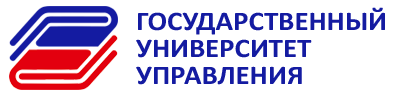 